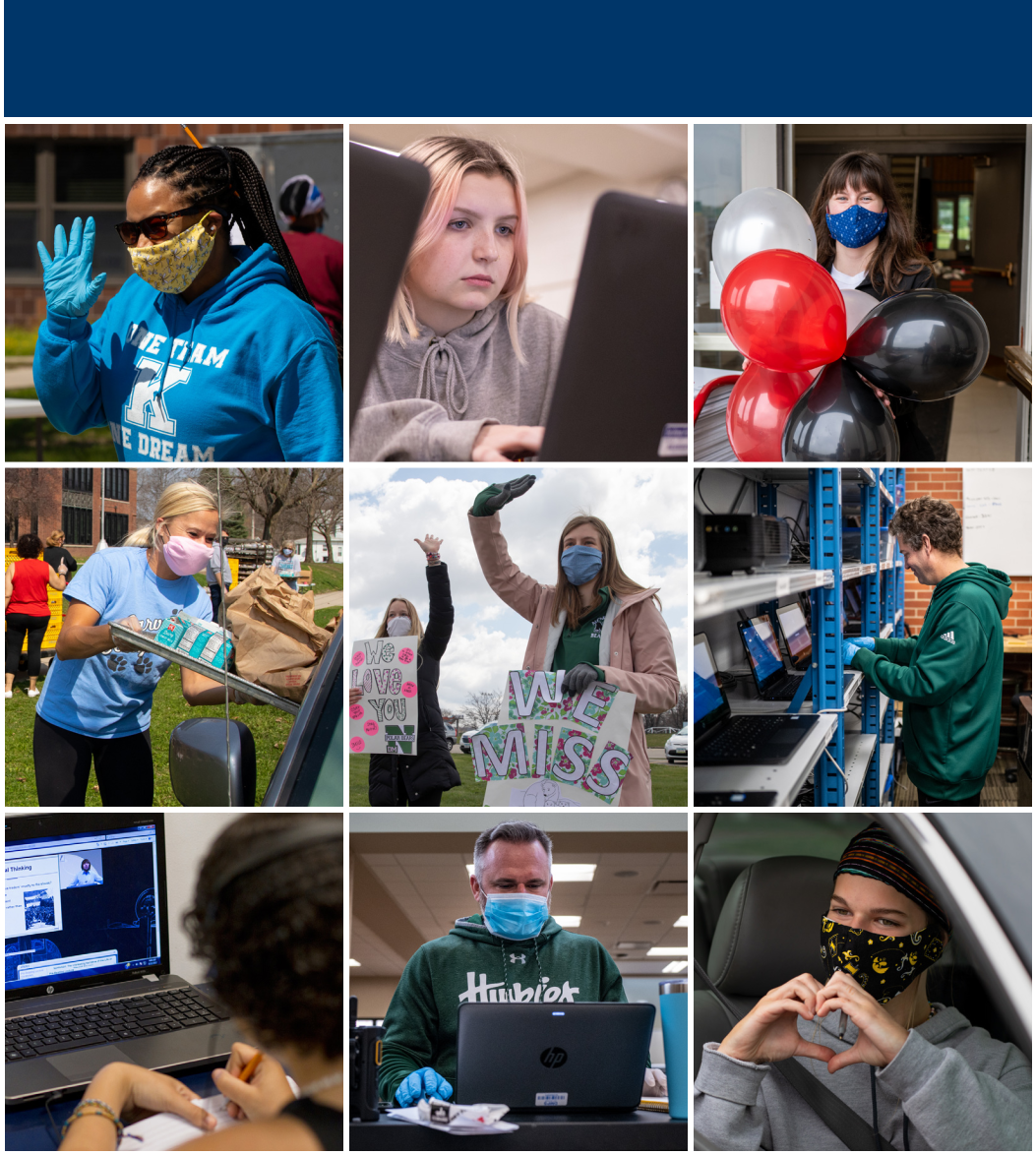 TÀI LIỆU HƯỚNG DẪN CHO PHỤ HUYNH/NGƯỜI CHĂM SÓCVỀDMPS PK – 12HỌC TRỰC TUYẾN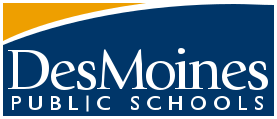 Trở thành Hình mẫu cho Giáo dục Đô thị HỌC TRỰC TUYẾN CHO HỌC SINH MẦM NON–LỚP 12 DMPS Đây là tài liệu hướng dẫn cho học sinh vàphụ huynh/người chăm sóc về kế hoạch bắt đầu năm học  2020-2021 của Các trường công lập Des Moines.Hướng dẫn này đề cập đến những kỳ vọng chung mà sẽ áp dụng cho cả học sinh và giáo viên, cũng như khuôn khổ cho một ngày học thông thường trong những thời điểm bất bình thường này.Đối với đại đa số học sinh ở tất cả các cấp lớp từ bậc mầm non đến lớp 12,năm học sẽ bắt đầu dưới hình thứchọc tập trực tuyến. Một tỷ lệ nhỏ học sinh – bao gồm học sinh tại Orchard Place, một số học sinh Giáo dục  Đặc biệt và một số lớp thuộc Cơ sở Trung tâm – sẽ được giảng dạy trực tiếp.Không ai trong chúng ta từng ở trong hoàn cảnh đang xảy ra trước mắt chúng ta. Vui lòng đọc trước những  hướng dẫn chung sau đây để biếncon đường bất trắc trở nên suôn sẻ hơn. Cùng nhau, chúng ta sẽ tìm thấy con đường phía trước để có thể vượt qua thách thức chưa từng xảy ra và đạt được thành tựu không thể nào quên.www.dmschools.orgKHỐI MẦM NONHỌC TRỰC TUYẾNHọc Trực tuyến ở Khối Mầm nonTôi có thể mong đợi điều gì khi con tôi học chương trình mầm non trực tuyến?Học sinh mầm non sẽ được cung cấp một thiết bị điện tử thuộc sở hữu của học khu để sử dụng tại nhà.Nếu cần, học sinh mầm non sẽ được cung cấp quyền truy cập internet miễn phí.Học sinh sẽ được tiếp cận với nhiều bài học qua video hàng ngày.Giáo viên sẽ giảng dạy theo nhóm nhỏ và dạy riêng trực tiếp từ xa đối với các môn đọc viết, toán, và giờ học về xã hội/cảm xúc.Giáo dục Đặc biệt và hỗ trợ can thiệp sẽ được giảng dạy trực tuyến.Chủ đề của các hoạt động mở rộng, hoạt động thể chất và vui chơi sẽ được gửi hàng tuần về cho phụ huynh và người chăm sóc.Thời gian sử dụng màn hình của học sinh sẽ là khoảng 45 phút đến 1 tiếng mỗi ngày.Thời khóa biểu của con tôi sẽ như thế nào?THỜI KHÓA BIỂU MẪU CHO KHỐI MẦM NONHọc sinh sẽ được cung cấp những tài liệu học tập nào? Lịch phát tài liệu và thiết bị sẽ được cung cấp trước ngày học đầu tiên.Con tôi sẽ cần làm những gì trong khi tham gia chương trình mầm non trực tuyến?Có mặt và tham gia vào các bài học trực tuyến với giáo viên mầm non và các bạn cùng lớpTương tác với các bài học qua video do giáo viên mầm non của các em soạn bàiTham gia các hoạt động thể chất, mở rộng và vui chơi dưới sự  hướng dẫn của phụ huynh/người chăm sócTôi có thể mong đợi điều gì từ giáo viên khi con tôi tham gia chương trình mầm non trực tuyến?Giáo viên sẽ:Cung cấp kiến thức dưới hình thức giảng dạy theo nhóm nhỏ và dạy riêng trực tiếp từ xa, kết hợp giao bài tập.Cung cấp các bài học qua video cho học sinh xem.Cung cấp chủ đề cho các hoạt động mở rộng, hoạt động thể chất và vui chơi.Thu hút học sinh tham gia vào các bài học và hoạt động liên quan đến mảng xã hội/cảm xúc.Theo dõi sự tham gia và tiến độ học tập hướng tới mục tiêu học tập của học sinh.Cung cấp thêm các bài học nhỏ hoặc hướng dẫn theo nhóm nhỏ cho những học sinh cần hỗ trợ thêm.Điểm danh.Thường xuyên trao đổi với học sinh và gia đình.Phối hợp với đồng nghiệp và gia đình để loại bỏ các rào cản trong học tập.Lên lịch họp nhóm chương trình giáo dục cá nhân (IEP) cho từng học sinh nhận các dịch vụ giáo dục đặc biệt để xây dựng kế hoạch cho mô hình học tập kết hợp và trực tuyến.KHỐI TIỂU HỌCHỌC TRỰC TUYẾNHọc Trực tuyến Khối Tiểu học (Mẫu giáo - lớp 5)Tôi có thể mong đợi điều gì khi con tôi học chương trình tiểu học trực tuyến?Học sinh sẽ được cung cấp một thiết bị điện tử thuộc sở hữu của học khu như máy tính bảng hoặc máy tính xách tay để sử dụng tại nhà.Nếu cần, học sinh sẽ được cung cấp quyền truy cập internet miễn phí.Mỗi học sinh sẽ được cung cấp thời khóa biểu hàng ngày để có mặt và tham gia các lớp học trực tuyến thông qua Microsoft Teams và Canvas.Môn ngữ văn (đọc và viết) và môn toán sẽ được giảng dạy từ xa trực tiếp hàng ngày.Môn khoa học tự nhiên, khoa học xã hội, mỹ thuật, âm nhạc và thể dục sẽ được giảng dạy trong suốt cả tuần.Học sinh sẽ dành thời gian để học tập cùng với giáo viên và các bạn khác (đồng bộ) và tự học (không đồng bộ).Học viên Anh ngữ (ELL), Giáo dục Đặc biệt, Năng khiếu (GT) và các hình thức hỗ trợ can thiệp sẽ được thực hiện trực tuyến.Thời gian sử dụng màn hình của học sinh sẽ được giới hạn ở 3-4 tiếng mỗi ngày.Giờ gải lao/nghỉ giữa giờ cũng sẽ được đưa vào lịch học.Thời khóa biểu của con tôi sẽ như thế nào?THỜI KHÓA BIỂU MẪU CHO KHỐI TIỂU HỌC*Thời khóa biểu khối Mẫu giáo và Lớp 1 sẽ được điều chỉnh để đáp ứng một cách thích hợp nhu cầu học tập của học sinh, có thể bao gồm nhiều hoạt động thể chất hơn, hoạt động âm nhạc và nghỉ giải lao thường xuyên hơn.**Các buổi chiều thứ Tư sẽ dành riêng cho việc cộng tác và hoạt động phát triển chuyên môn của giáo viên.***Học sinh sẽ được phân bổ một chút thời gian trong các khung giờ này để được hỗ trợ và/hoặc bồi dưỡng thêm. Sẽ không có lịch cho toàn bộ thời gian, học sinh có thể được xếp lịch khác nhau trong tuần.Con tôi sẽ cần làm những gì trong khi tham gia chương trình tiểu học trực tuyến?Có mặt và tham gia học trực tuyến trong các lớp học theo thời khóa biểuTham gia học tập cùng với giáo viên và các bạn khác (đồng bộ) và tự học (không đồng bộ).Sử dụng các chiến lược theo dõi và kiểm soát tốc độ để theo dõi tiến độ học tập của chính mìnhHoàn thành và nộp các bài tập được giaoTham gia hoạt động thể chất và giải lao thư giãn đầu ócTrao đổi với giáo viên về bất kỳ rào cản nào các em đang gặp phảiTôi có thể mong đợi điều gì từ giáo viên khi con tôi tham gia chương trình học trực tuyến?Giáo viên sẽ:Cung cấp kiến thức dưới hình thức giảng dạy trực tiếp từ xa và giao bài tập trong một phần thời gian của giờ học thường xuyên.Thu hút học sinh tham gia vào các bài học và hoạt động liên quan đến mảng xã hội/cảm xúc.Theo dõi sự tham gia, hoàn thành bài tập và tiến độ học tập hướng tới mục tiêu học tập của học sinh.Trao đổi với học sinh về tiến độ học tập hướng tới mục tiêu học tập của các em.Cung cấp thêm các bài học nhỏ hoặc hướng dẫn theo nhóm nhỏ cho những học sinh cần hỗ trợ thêm.Điểm danh.Thường xuyên trao đổi với học sinh và phụ huynh/người chăm sóc của học sinh.Nhà trường sẽ cung cấp danh sách các đồ dùng cần thiết.Phối hợp với đồng nghiệp và gia đình để loại bỏ các rào cản trong học tập.Lên lịch họp nhóm chương trình giáo dục cá nhân (IEP) cho từng học sinh nhận các dịch vụ giáo dục đặc biệt để xây dựng kế hoạch cho mô hình học tập kết hợp và trực tuyến.KHỐI TRUNG HỌC CƠ SỞHỌC TRỰC TUYẾNHọc Trực tuyến cho Khối Trung học cơ sởTôi có thể mong đợi điều gì khi con tôi học chương trình trung học cơ sở trực tuyến?Học sinh sẽ được cung cấp một máy tính xách tay thuộc sở hữu của học khu để sử dụng tại nhà.Nếu cần, học sinh sẽ được cung cấp quyền truy cập internet miễn phí.Mỗi học sinh sẽ được cung cấp thời khóa biểu hàng ngày để có mặt và tham gia các lớp học trực tuyến thông qua Microsoft Teams và Canvas.Môn tiếng Anh/ngữ văn, toán, khoa học tự nhiên và khoa học xã hội sẽ được giảng dạy trực tiếp từ xa hàng ngày.Mỹ thuật, âm nhạc đại cương, ban nhạc, dàn nhạc, sức khỏe, kinh doanh/công nghệ, và ở một số trường còn có môn tiếng Tây Ban Nha và/hoặc Khoa học Gia đình & Tiêu dùng, sẽ được giảng dạy theo chu kỳ chín tuần.Học sinh sẽ dành thời gian để học tập cùng với giáo viên và các bạn khác (đồng bộ) và tự học (không đồng bộ).Học viên Anh ngữ (ELL), Giáo dục Đặc biệt, Năng khiếu (GT) và các hình thức hỗ trợ can thiệp sẽ được thực hiện trực tuyến.Thời gian sử dụng màn hình của học sinh sẽ được giới hạn ở 3-5 tiếng mỗi ngày.Thời khóa biểu của con tôi sẽ như thế nào?MẪU THỜI KHÓA BIỂU & LỊCH HỌC CHUNGChương trình mẫu (tiết học 45 phút)9:15-9:30Giảng dạy TRỰC TIẾP và giới thiệu nhiệm vụ9:30-9:50Hỗ trợ theo nhóm nhỏ/làm việc độc lập9:50-10:00TRỰC TIẾP kiểm tra kiến thức, phân công các bước tiếp theoCon tôi sẽ cần làm những gì trong khi tham gia chương trình trung học cơ sở trực tuyến?Có mặt và tham gia học trực tuyến trong các lớp học theo thời khóa biểuTham gia học tập cùng với giáo viên và các bạn khác (đồng bộ) và tự học (không đồng bộ).Sử dụng các chiến lược theo dõi và kiểm soát tốc độ để theo dõi tiến độ học tập của chính mìnhHoàn thành và nộp bài tậpTham gia hoạt động thể chất và giải lao thư giãn đầu ócTrao đổi với giáo viên về bất kỳ rào cản nào các em đang gặp phảiTôi có thể mong đợi điều gì từ giáo viên khi con tôi tham gia chương trình trung học cơ sở trực tuyến?Giáo viên sẽ:Cung cấp kiến thức dưới hình thức giảng dạy trực tiếp từ xa  và  giao bài tập trong một phần thời gian của tiết học theo lịch học thường xuyên.Thu hút học sinh tham gia vào các bài học và hoạt động liên quan đến mảng xã hội/cảm xúc.Theo dõi sự tham gia, hoàn thành bài tập và tiến độ học tập hướng tới mục tiêu học tập của học sinh.Cung cấp thêm các bài học nhỏ hoặc hướng dẫn theo nhóm nhỏ cho những học sinh cần hỗ trợ thêm.Cung cấp các chiến lược theo dõi và kiểm soát tốc độ để hỗ trợ học sinh theo dõi tiến độ học tập của chính mình.Điểm danh.Trao đổi với học sinh về việc nộp muộn hoặc thiếu bài tập.Thường xuyên trao đổi với học sinh.Phối hợp với đồng nghiệp và gia đình để loại bỏ các rào cản trong học tập.Lên lịch họp nhóm chương trình giáo dục cá nhân (IEP) cho từng học sinh nhận các dịch vụ giáo dục đặc biệt để xây dựng kế hoạch cho mô hình học tập kết hợp và trực tuyến.KHỐI TRUNG HỌC PHỔ THÔNGHỌC TRỰC TUYẾNHọc Trực tuyến cho Khối Trung học phổ thôngTôi có thể mong đợi điều gì khi con tôi học chương trình trung học phổ thông trực tuyến?Học sinh sẽ được cung cấp một máy tính xách tay thuộc sở hữu của học khu để sử dụng tại nhà.Nếu cần, học sinh sẽ được cung cấp quyền truy cập internet miễn phí.Trong mỗi học kỳ, học sinh có thể tích lũy được tối đa tám tín chỉ. Trong mô hình học trực tuyến, học sinh trung học phổ thông sẽ đăng ký tối đa bốn khóa học trong chín tuần đầu tiên và tối đa bốn khóa học trong chín tuần thứ hai.Mỗi học sinh sẽ được cung cấp thời khóa biểu hàng ngày để có mặt và tham gia các lớp học trực tuyến thông qua Microsoft Teams và Canvas.Mỗi lớp trong số bốn lớp này sẽ kéo dài 90 phút, không quá 45 phút học cùng với giáo viên và các bạn khác (đồng bộ) và tự học trong thời gian lên lớp còn lại (không đồng bộ).Giáo viên sẽ ghi lại tất cả các buổi học đồng bộ và những học sinh không thể tham gia buổi học trực tuyến sẽ có thể xem lại các video này.Học viên Anh ngữ (ELL), Giáo dục Đặc biệt, Năng khiếu (GT) và các hình thức hỗ trợ can thiệp sẽ được thực hiện trực tuyến.Những học sinh đăng ký khóa học tại phòng máy tính của Cơ sở Trung tâm sẽ tham gia học tại lớp một ngày mỗi tuần.Thời khóa biểu của học sinh trung học phổ thông sẽ như thế nào?Lịch chuông kêu của khối trung học phổ thôngTiết 1Tiết 2ĂN TRƯATiết 3Tiết 48:30-10:0010:00-11:3011:30-12:3012:30-2:002:00-3:30Con tôi sẽ cần làm những gì trong khi tham gia chương trình trung học phổ thông trực tuyến?Có mặt và tham gia học trực tuyến trong các lớp học theo thời khóa biểuTham gia học tập cùng với giáo viên và các bạn khác (đồng bộ) và tự học (không đồng bộ) - Nếu không thể trực tiếp tham gia học trực tuyến, hãy xem lại video ghi lại buổi họcSử dụng các chiến lược theo dõi và kiểm soát tốc độ để theo dõi tiến độ học tập của chính mìnhHoàn thành và nộp bài tậpTrao đổi với giáo viên về bất kỳ rào cản nào các em đang gặp phảiTôi có thể mong đợi điều gì từ giáo viên khi con tôi tham gia chương trình trung học phổ thông trực tuyến?Giáo viên sẽ:Cung cấp kiến thức dưới hình thức giảng dạy trực tiếp từ xa  và  giao bài tập trong một phần thời gian của tiết học theo lịch học thường xuyên.Video ghi lại buổi học từ xa để học sinh xem lại nếu không thể tham gia lớp học trực tuyến.Theo dõi sự tham gia, hoàn thành bài tập và tiến độ học tập hướng tới mục tiêu học tập của học sinh.Cung cấp thông tin phản hồi kịp thời về bài làm của học sinh.Cung cấp thêm các bài học nhỏ hoặc hướng dẫn theo nhóm nhỏ cho những học sinh cần hỗ trợ thêm.Điểm danh.Cập nhật điểm số hàng tuần trên Infinite Campus.Trao đổi với học sinh về việc nghỉ học và/hoặc nộp muộn hoặc thiếu bài tập.Bố trí lịch để phản hồi nhu cầu của học sinh.Có thể “linh hoạt” thời gian để học sinh có thể liên hệ ngoài giờ học bình thường.Thường xuyên trao đổi với học sinh.Phối hợp với đồng nghiệp và gia đình để loại bỏ các rào cản trong học tập.Lên lịch họp nhóm chương trình giáo dục cá nhân (IEP) cho từng học sinh nhận các dịch vụ giáo dục đặc biệt để xây dựng kế hoạch cho mô hình học tập kết hợp và trực tuyến.THÔNG TINBỔ SUNGChuyên cầnGiáo viên sẽ theo dõi sự tham gia của học sinh trong các buổi học hàng ngày. Học sinh có những cơ hội sau đây để tham gia học tập:Tham gia học tập đồng bộ (học sinh tham gia vào một bài học theo nhóm, đồng bộ cùng cả lớp hoặc tham gia thông qua việc xem bản ghi lại)Tham gia theo mô-đun trên Canvas (học sinh tham gia (các) mô-đun trên Canvas)Nộp bài (học sinh nộp bằng chứng hoặc bài làm)Họp theo giờ hành chính (học sinh họp riêng với giáo viên về nội dung học tập)Giáo viên sẽ cập nhật hồ sơ chuyên cần của học sinh mỗi ngày để cho biết học sinh có tham gia buổi học hay không.Phụ huynh/người giám hộ nên liên hệ với nhà trường học nếu học sinh không thể tham gia học tập hàng ngày do bệnh tật, vấn đề về kết nối internet hoặc các trường hợp bất khả kháng khác. Nhân viên văn phòng nhà trường sẽ tiếp nhận thông tin này và cập nhật hồ sơ chuyên cần của học sinh cho phù hợp.Dịch vụ giữ trẻChúng tôi hiện đã mở nhận đăng ký cho chương trình MetroKids cả ngày trong khi DMPS áp dụng mô hình học trực tuyến 100% đối với tất cả học sinh.MetroKids sẽ cung cấp chương trình từ thứ Hai đến thứ Sáu, 7 giờ sáng đến 5 giờ chiều tại chín điểm trường tiểu học dành cho học sinh từ lớp mẫu giáo đến lớp 5 và một địa điểm trường cho học sinh từ lớp mầm non đến lớp 5.Xin lưu ý: chương trình của chúng tôi sẽ tuân theo tất cả các hướng dẫn của Bộ An Ninh Nội địa (DHS) và Trung tâm Kiểm soát và Phòng ngừa Dịch bệnh (CDC) để đảm bảo môi trường học tập an toàn. Điều này bao gồm giới hạn sĩ số ở các nhóm nhỏ từ 10-15 học sinh và tiến hành kiểm tra nhiệt độ và sức khỏe trước khi trẻ tham gia chương trình.Những gia đình hiện đã tham gia MetroKids có thể đăng ký qua Cổng thông tin dành cho Phụ huynh SchoolCareWorks và những gia đình mới tham gia MetroKids có thể gửi email đến địa chỉ dmpsmk@dmschools.org để thiết lập tài khoảnĐối tác Cộng đồngDMPS cam kết làm việc với cộng đồng của chúng tôi để cung cấp nhiều tùy chọn cho các gia đình trong khi DMPS áp dụng mô hình học trực tuyến 100%. Các tổ chức sau đây đang làm việc để cung cấp chương trình cả ngày cho học sinh của chúng tôi. Vui lòng truy cập trang web của họ để biết thêm thông tin:Các Câu lạc bộ Nam và Nữ Miền trung Iowa (www.bgcci.org)Trẻ em và Gia đình Iowa (www.cfiowa.org)Phong trào Trẻ em và Gia đình Đô thị (www.cfum.org)Highland Park Community Church (người liên hệ: Phillip Herman- 515-444-7698)Dịch vụ Khu phố Oakridge (www.oakridgeneighborhood.org)Wilkie House (www.willkiehouse.org)YMCA (www.dmymca.org)Hỗ trợ Gia đìnhCác Trường Công lập Des Moines cam kết cung cấp khả năng kết nối tối đa đến các dịch vụ và nguồn lực cho học sinh và gia đình. Chúng tôi biết đây là những thời điểm đầy thử thách. Mặc dù đội ngũ nhân viên của chúng tôi không thể nhân rộng sự hỗ trợ được cung cấp trực tiếp tại trường, nhưng chúng tôi sẽ tiếp tục làm việc không mệt mỏi để phố hợp với học sinh và gia đình của các em nhằm đảm bảo thành công về phương diện cá nhân và học tập của mỗi học sinh.Mỗi tuần, chúng tôi đều cập nhật Hướng dẫn Trực tuyến về Tài nguyên dành cho Gia đình.Thông qua trang tài nguyên dành cho gia đình của chúng tôi, các gia đình có thể gửi yêu cầu hỗ trợ và yêu cầu này sẽ được chuyển đến nhân viên thích hợp của nhà trường để được giải quyết.Bữa ănCác bữa ăn sẽ được phát từ 11 giờ sáng - 1 giờ chiều, Thứ Hai đến Thứ Sáu tại tất cả các tòa nhà của trường, ngoại trừ Smouse / Van Meter, Lincoln Rails, Trung tâm Giáo dục Mầm non Mitchell, Trung tâm Giáo dục Mầm non Taylor, Trung tâm Giáo dục Mầm non McKee và Trung tâm Giáo dục Mầm non Woodlawn.Harding, Hoyt, McCombs, Merrill, Meredith và Weeks sẽ mở cửa trở lại từ 4 – 6 giờ chiều, thứ Hai đến thứ Sáu cho các gia đình đi làm đến nhận bữa ăn mang về nhà cho học sinhMọi học sinh/phụ huynh của DMPS đều có thể đến nhận bữa ăn của mình tại bất kỳ trường học nào, không nhất thiết phải lái xe đến trường mà quý vị đã đăng ký.Chúng tôi không thể cung cấp các bữa ăn cuối tuần thông qua Chương trình Bữa trưa Học đường Quốc gia.Tại thời điểm này, chúng tôi sẽ chỉ có một thực đơn cho toàn học khu, cố gắng tập trung vào các món và các sản phẩm yêu thích của học sinh mà dễ hâm nóng. Bộ phận Thực phẩm và Dinh dưỡng sẽ cung cấp cho mỗi gia đình một bản hướng dẫn cách hâm nóng đồ ăn. Nhà trường sẽ không phát sản phẩm thịt sống nào.Nếu ăn theo chế độ ăn đặc biệt, quý vị có thể đặt trước thông qua bộ phận Thực phẩm và Dinh dưỡng.Mỗi bữa ăn được phát phải có đầy đủ đồ ăn cho cả bữa trưa và bữa sángHọc sinh sẽ không cần phải có mặt trên xe để nhận đồ ăn, nhưng chúng tôi phải có số thẻ học sinh để nhập vào hệ thống điểm bán hàng của học khu.Những học sinh học tại một trường CEP sẽ tiếp tục nhận được  bữa ăn miễn phí. Để xem trường nơi trẻ học có phải là trường CEP hay không, vui lòng truy cập https://www.dmschools.org/ departments/operations/food-nutrition/community-eligibility-provision-cep/ Những học sinh không học tại trường CEP sẽ được tính tiền ăn dựa trên trạng thái phúc lợi của các em bao gồm miễn phí, giảm giá và trả phí. Nhân viên của bộ phận Thực phẩm và Dinh dưỡng sẽ không có sẵn tiền lẻ để trả lại cho các gia đình cần trả tiền cho bữa ăn. Nếu cần, vui lòng nạp tiền vào tài khoản của học sinh trên https://www.dmschools.org/departments/operations/food-nutrition/ pay-for-school-meals-online/ Phụ huynh/học sinh cần ghi nhớ mã số học sinh để không làm gián đoạn quy trình. Bộ phận Thực phẩm và Dinh dưỡng sẽ gửi thư cho các gia đình có liệt kê tất cả mã số học sinh.Công nghệThiết bị/Kết nối InternetNhà trường sẽ phân phát và giao máy tính cho học sinh. Học sinh sẽ mang theo máy tính này bất kể theo học trường nào tại DMPS. Mỗi trường học sẽ liên hệ với phụ huynh để thông báo lịch phát máy tính.Mỗi trường học cũng sẽ có một số điểm truy cập Wi-Fi giới hạn để phát Wi-Fi cho những học sinh có nhu cầu kết nối internet tại nhà. Các điểm truy cập sẽ được chỉ định cho học sinh nhưng sẽ không được chuyển đi theo học sinh nếu các em chuyển đến trường DMPS khác. Nếu một học sinh chuyển sang trường khác hoặc rời khỏi học khu, những điểm truy cập này phải được trả lại cho nhà trường.Chúng tôi đã đặt hàng túi đựng máy tính để học sinh đựng máy tính của mình. Đáng tiếc là túi sẽ không về kịp thời điểm nhà trường phát máy tính. Chúng tôi sẽ gửi túi đến các tòa nhà ngay sau khi nhận được hàng.Canvas dành cho Phụ huynh/Người giám hộ: https://virtualcampus.dmschools.org/parent-access/parent-guardian-resources/ Tài nguyên này cung cấp hướng dẫn về cách tạo tài khoản cho phụ huynh/người giám hộ và ghép nối với tài khoản học sinh của con em họ.Nếu học sinh không thể cung cấp mã ghép nối cho phụ huynh/người giám hộ, ban giám hiệu nhà trường cũng có thể cung cấp mã này nên phụ huynh/người giám hộ có thể liên hệ nếu cần.*Lưu ý: Những nhân viên DMPS có con em theo học tại học khu phải sử dụng tài khoản email cá nhân thay vì tài khoản email của học khu để tạo tài khoản phụ huynh/người giám hộ của họ.Sự cố công nghệ/Khắc phục sự cốNếu quý vị/học sinh gặp sự cố máy tính hoặc sự cố công nghệ:Hãy liên hệ với giáo viên. Giáo viên của trẻ có thể giúp khắc phục những sự cố công nghệ nhỏ. Nếu sự cố vượt ngoài khả năng của họ, họ sẽ chuyển quý vị sang bước tiếp theo.Gọi tới Bộ phận trợ giúp công nghệ: 515-242-8221Hoạt độngPhút hàng ngàyVideo hướng dẫn hàng ngày15 phútVideo dạy đọc viết15 phútVideo dạy môn Toán hoặc Bài học theo chủ đề hoặc bài học về xã hội/cảm xúc15 phútHoạt động thể chất theo hướng dẫn của phụ huynh/người chăm sóc (chủ đề do giáo viên cung cấp)30 phútHoạt động mở rộng có hướng dẫn của phụ huynh/người chăm sóc (chủ đề do giáo viên cung cấp)15 phútHoạt động vui chơi có hướng dẫn của phụ huynh/người chăm sóc (chủ đề do giáo viên cung cấp)30 phút•Bảng trắng•Bảng chữ cái alphafriend•Giấy•Bút xóa khô•Dãy số•Keo khô•Bút chì màu•Khung 10 ô•Túi vải đeo vai•Kéo•Khối UnifixThời gianKhóa học8:00-8:30Họp mặt buổi sáng, Hoạt động ngồi theo nhóm thành vòng tròn, Giờ học xã hội/cảm xúc, v.v.8:30 -10:00Học đọc viết - kết hợp cả dạy toàn lớp và theo nhóm nhỏ8:30 -10:00có bao gồm cả thời gian nghỉ giải lao và làm việc độc lập.có bao gồm cả thời gian nghỉ giải lao và làm việc độc lập.10:00-10:15Giải lao/nghỉ giữa giờ10:15-11:00Học toán - kết hợp cả dạy toàn lớp và theo nhóm nhỏ10:15-11:00có bao gồm cả thời gian nghỉ giải lao và làm việc độc lập.có bao gồm cả thời gian nghỉ giải lao và làm việc độc lập.11:00-11:45Các môn khoa học tự nhiên, khoa học xã hội, mỹ thuật, âm nhạc và thể dục11:00-11:45sẽ được giảng dạy luân phiên.sẽ được giảng dạy luân phiên.11:45 - 12:45ĂN TRƯA12:45-1:15Giải lao/nghỉ giữa giờ, thực hành độc lập, tự học1:15-3:00Hỗ trợ học sinh – Hướng dẫn theo nhóm nhỏ, ELL, dịch vụ Giáo dục1:15-3:00 đặc biệt, hướng dẫn riêng, các hoạt động bổ trợ, v.v.*** đặc biệt, hướng dẫn riêng, các hoạt động bổ trợ, v.v.***Thời gianKhóa học8:30-9:15Tư vấn/Thể dục9:15-10:00Toán10:00-10:45Khoa học Xã hội10:45-11:30Mỹ thuật11:30-12:15Tiếng Anh/Ngữ văn12:15-12:45ĂN TRƯA12:45-1:30Khoa học tự nhiên1:30-3:30Giờ làm việc/Hỗ trợ học sinh/1:30-3:30Nhóm nhỏ/v.v.Nhóm nhỏ/v.v.